党建动态：江苏安全技术职业学院召开第三季度意识形态工作分析研判会7月26日，江苏安全技术职业学院在云龙校区召开第三季度意识形态工作分析研判会，对学院当前意识形态工作风险点进行分析研判。江苏安全技术职业学院相关党政领导，各党总支、直属党支部、各单位主要负责人参加会议。会议由党委副书记孙健身主持。会议首先由党委委员、宣传部部长王体民传达了上级近期有关做好意识形态工作的部署要求，并结合学校实际，细化分解指标，明确整改任务及责任单位。孙健身通报了当前及今后一个时期学院意识形态工作的重点任务及相关风险点，要求各基层单位进一步压紧压实主体责任，严格按照工作部署要求，认真做好各项意识形态工作。党委书记张东良在总结讲话中就做好第三季度的意识形态工作提出了三点要求。一要提高政治站位，深化风险排查、问题整治和成果巩固，确保各类意识形态阵地可管可控。二要严格排查整治，认真落实意识形态工作主体责任，强化组织领导，层层传导压力、传递动力，强化跟踪问效，坚决杜绝形式主义，防止走过场。三要强化责任落实，对重点关注的风险问题实行动态管理，强化监测预警、风险处置和工作督导，切实维护意识形态领域安全稳定。会上还对上半年党建工作检查过程中发现的有关意识形态阵地管理方面存在的问题进行了通报，并要求切实抓好问题整改，建立长效机制，确保主体责任不折不扣全面落实，防止类似问题再次发生。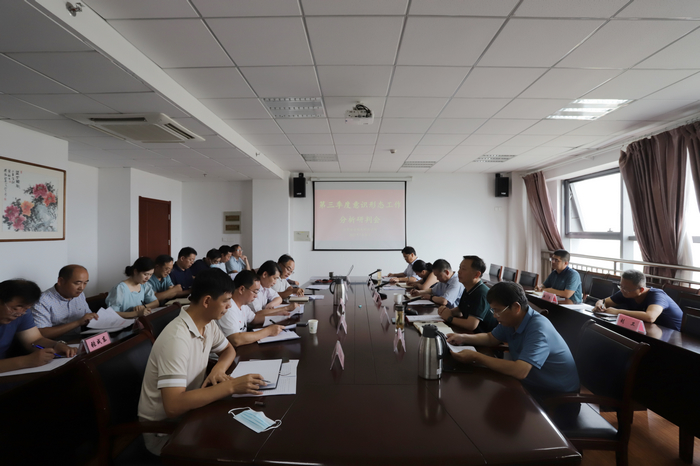 